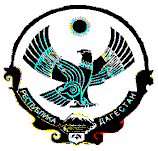 РЕСПУБЛИКА  ДАГЕСТАНМуниципальное казённое  общеобразовательное учреждение«Родниковая  средняя общеобразовательная школа»368590. пос. Родниковый , ул.Шоссейная  № 10 .rodnik.soos15@mail.ruПриказ №52от 01 ноября2018годаОб организации деятельностипо противодействию коррупциив МКОУ  «Родниковая СОШ»Во исполнение Федерального закона №273-ФЗ «О противодействии коррупции» 
 ПРИКАЗЫВАЮ:Обеспечить в полном объеме реализацию Комплекса мер, направленных на антикоррупционное воспитание и  недопущение незаконных сборов денежных средств с родителей (законных представителей) обучающихся образовательной организации.Утвердить План антикоррупционной работы в ОУ.Возложить на заместителя директора по учебно-воспитательной  работе Алибекова А.А.. персональную ответственность за реализацию мер по  антикоррупционному воспитанию обучающихся; за порядок привлечения и расходования благотворительных средств (добровольных пожертвований); за информирование родителей (законных представителей) обучающихся и воспитанников по данному вопросу.Алибекова А.А., заместителю директора по учебно-воспитательной работе:- обеспечить функционирование «горячей линии» по приему обращений граждан о незаконных сборах денежных средств в образовательной  организации (Приложение № 2);- осуществлять мониторинг поступающих обращений граждан по вопросам незаконного сбора денежных средств на  «горячую линию». Абакарову Гамзату М. , ответственной за работу со школьным сайтом, разметить на сайте образовательной организации информацию о действующей «горячей линии» по вопросам незаконных денежных сборов в  образовательной организации.Алибекова Алпият Абдурагимовна, заместителю директора по учебно-воспитательной работе:, довести до сведения родителей (законных представителей) номера телефонов «горячей линии» для сообщений о нарушениях  прав и законных интересов участников образовательных отношений. Классных руководителей 1-11 классов предупредить о недопустимости незаконного сбора родительских средств, не допускать неправомерных сборов денежных средств с обучающихся и их родителей (законных представителей), принуждения со стороны педагогических работников, органов самоуправления и родительской общественности к внесению благотворительных средств, сбора наличных денежных средств. Педагогических работников предупредить о недопустимости оказания дополнительных платных услуг в учреждении. Ознакомить всех работников ОУ с данным приказом под роспись Контроль исполнения настоящего приказа оставляю за собой.Директор: 		Магомедова Н.К.			